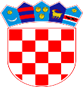 REPUBLIKA HRVATSKASISAČKO-MOSLAVAČKA ŽUPANIJA		      OPĆINA JASENOVACOPĆINSKO VIJEĆEKLASA:  363-03/18-01/01URBROJ: 2176/11-01-18-02Jasenovac,  20. prosinac 2018.	         Temeljem članka 95. Zakona o komunalnom gospodarstvu („Narodne novine“ broj: 68/18), članka 32. Statuta Općine Jasenovac („Sl. vjesnik“ Općine Jasenovac  18/13, 40/14 i 17/18.), Općinsko vijeće Općine Jasenovac je na svojoj 11. sjednici održanoj 20. prosinca 2018. godine, donijelo slijedećuO D L U K U       o  komunalnoj naknadi I.  OSNOVNE ODREDBEČlanak 1.(1) Ovom Odlukom utvrđuju se naselja u Općini Jasenovac u kojima se naplaćuje komunalna naknada, svrha komunalne naknade, područja zona u Općini Jasenovac, koeficijenti zona (Kz), koeficijenti namjene (Kn), rok plaćanja komunalne naknade, nekretnine važne za Općinu Jasenovac koje se u potpunosti ili djelomično oslobađaju od plaćanja komunalne naknade, obveznici i obveza plaćanja komunalne naknade, obračun komunalne naknade, uvjeti zbog kojih se u pojedinačnim slučajevima može odobriti potpuno ili djelomično oslobođenje od obveze plaćanja komunalne naknade, rješenje o komunalnoj naknadi. II. SVRHA KOMUNALNE NAKNADEČlanak 2.(1) Komunalna naknada je prihod proračuna Općine Jasenovac, a plaća se za održavanje komunalne infrastrukture.  (2) Koristi se za:financiranje održavanja i građenja komunalne infrastrukture,financiranje građenja i održavanja objekata predškolskog, školskoga, zdravstvenog i socijalnog sadržaja, javnih građevina sportske i kulturne namjene te poboljšanja energetske učinkovitosti zgrada u vlasništvu Općine Jasenovac ako se time ne dovodi u pitanje mogućnost održavanja i građenja komunalne infrastrukture. Članak 3. (1) Komunalna naknada plaća se za:stambeni prostor,poslovni prostor, garažni prostor, građevinsko zemljište koje služi za obavljanje poslovne djelatnosti,neizgrađeno građevinsko zemljište,  (2) Komunalna naknada plaća se za nekretnine koje se nalaze na području na kojem se najmanje obavljaju komunalne djelatnosti održavanja nerazvrstanih cesta i održavanja javne rasvjete i koje su opremljene najmanje pristupnom cestom, niskonaponskom električnom mrežom i vodom prema mjesnim prilikama te čini sastavni dio infrastrukture Općine Jasenovac.(3) Građevinskim zemljištem koje služi obavljanju poslovne djelatnosti smatra se zemljište koje se nalazi unutar ili izvan granica građevinskog područja, a na kojemu se obavlja poslovna djelatnost. (4) Neizgrađenim građevinskim zemljištem smatra se zemljište koje se nalazi unutar granica građevinskog područja na kojemu se u skladu s propisima kojima se uređuje prostorno uređenje i gradnja mogu graditi zgrade stambene ili poslovne namjene, a na kojemu nije izgrađena zgrada ili na kojemu postoji privremena građevina za čiju izgradnju nije potrebna građevinska dozvola. Neizgrađenim građevinskim zemljištem smatra se i zemljište na kojemu se nalazi ruševina zgrade.  III. OBVEZNICI PLAĆANJA KOMUNALNE NAKNADEČlanak 4.(1) Komunalnu naknadu plaća vlasnik, odnosno korisnik nekretnine iz članka 3. ove Odluke. (2) Korisnik nekretnine iz prethodnog stavka ovog članka plaća komunalnu naknadu ako: je na njega obveza plaćanja te naknade prenesena pisanim ugovorom nekretninu koristi bez pravnog osnova ili  se ne može utvrditi vlasnik. (3) Vlasnik nekretnine solidarno jamči za plaćanje komunalne naknade ako je obveza plaćanja te naknade prenesena na korisnika nekretnine pisanim ugovorom.IV. OBVEZA PLAĆANJA KOMUNALNE NAKNADEČlanak 5.(1) Obveza plaćanja komunalne naknade nastaje:  danom izvršnosti uporabne dozvole, odnosno danom početka korištenja nekretnine koja se koristi bez uporabne dozvole danom sklapanja ugovora kojim se stječe vlasništvo ili pravo korištenja nekretnine danom pravomoćnosti odluke tijela javne vlasti kojim se stječe vlasništvo nekretnine danom početka korištenja nekretnine koja se koristi bez pravne osnove. (2) Obveznik plaćanja komunalne naknade dužan je u roku od 15 dana od dana nastanka obveze plaćanja komunalne naknade, promjene osobe obveznika ili promjene drugih podataka bitnih za utvrđivanje obveze plaćanja komunalne naknade (promjena obračunske površine nekretnine ili promjena namjene nekretnine), prijaviti Jedinstvenom upravnom odjelu Općine Jasenovac, nastanak te obveze, odnosno promjenu tih podataka.   (3) Ako obveznik plaćanja komunalne naknade ne prijavi obvezu plaćanja komunalne naknade, promjenu osobe obveznika ili promjenu drugih podataka bitnih za utvrđivanje obveze plaćanja komunalne naknade u propisanom roku, dužan je platiti komunalnu naknadu od dana nastanka obveze. V. PODRUČJA ZONAČlanak 6.  (1) Područja zona u Općini Jasenovac u kojima se naplaćuje komunalna naknada određuju se s obzirom na uređenost i opremljenost područja komunalnom infrastrukturom.  (2) Prva zona je područje naselja Jasenovac koje je najbolje uređeno i opremljeno komunalnom infrastrukturom.  (3) Na području Općine Jasenovac utvrđuju se sljedeće zone:I.	zona 	            naselje Jasenovac II.         zona 		područje naselja Košutarica, Uštica, Višnjica, Tanac, Drenov Bok, 			Krapje, PuskaIII.        zona		područje naselja Trebež i MlakaVI. KOEFICIJENTI ZONAČlanak 7.(1) Koeficijenti zona (Kz) iznose :	I. 	zona		1.00					II.	zona		0.90					III.	zona		0.80VII. KOEFICIJENTI NAMJENEČlanak 8.(1) Koeficijent namjene (Kn) ovisno o vrsti nekretnine i djelatnosti koja se obavlja, iznosi za: 1. stambeni prostor 1,00 2. stambeni i poslovni prostor koji koriste neprofitne udruge građana 1,00 3. garažni prostor 1,00 4. poslovni prostor koji služi za proizvodne djelatnosti:- za djelatnosti vađenja nafte i zemnog plina ,crpljenja tehnološke vode, prerade drveta i proizvoda od drva , proizvodnja proizvoda od plastike .. 5,00 - za ostale proizvodne djelatnosti (vađenje šljunka, pijeska…) 3,005. poslovni prostor u kojem se obavlja neproizvodna djelatnost :            - za trgovinu i ugostiteljstvo  8,00             - ostale neproizvodne djelatnosti 10,006. građevinsko zemljište koje služi obavljanju poslovne djelatnosti 10% od koeficijenta namijenjenog za proizvodni poslovni prostor 7. neizgrađeno građevinsko zemljište 0,05.  (2) Za poslovni se prostor i građevinsko zemljište koje služi obavljanju poslovne djelatnosti, u slučaju kad se poslovna djelatnost ne obavlja više od šest mjeseci u kalendarskoj godini, koeficijent namjene umanjuje se za 50%, ali ne može biti manji od koeficijenta namjene za stambeni prostor, odnosno za neizgrađeno građevinsko zemljište. (3)  Umanjenje koeficijenta namjene iz stavka 1.ovog članka ostvaruje se temeljem zahtjeva obveznika kojeg je dužan podnijeti nadležnom upravnom tijelu do 15. Siječnja za prethodnu kalendarsku godinu s dokumentacijom kojom dokazuje neobavljanje djelatnosti više od 6 mjeseci odnosno obavljanje djelatnosti manje od 6 mjeseci u kalendarskoj godini. VIII. ODLUKA O ODREĐIVANJU VRIJEDNOSTI BODA KOMUNALNE NAKNADEČlanak 9.(1) Općinsko vijeće odlukom utvrđuje vrijednost boda komunalne naknade do kraja studenog tekuće godine koja se primjenjuje od 1. siječnja iduće godine.  	(2) Vrijednost boda komunalne naknade određuje se u kunama po m2 korisne površine stambenog prostora u prvoj zoni naselja Jasenovac, a polazište za utvrđivanje vrijednosti boda procjena održavanja komunalne infrastrukture iz Programa održavanja komunalne infrastrukture, uz uvažavanje i drugih predvidivih i raspoloživih izvora financiranja održavanja komunalne infrastrukture. 	(3) Ako Općinsko vijeće ne odredi vrijednosti boda komunalne naknade do kraja studenog tekuće godine, za obračun komunalne naknade u slijedećoj kalendarskoj godini, vrijednost boda se ne mijenja.IX. NAČIN UTVRĐIVANJA KOMUNALNE NAKNADEČlanak 10.(1) Komunalna naknada obračunava se po (m2) površine nekretnine u iznosu koji se utvrđuje umnoškom (Kz), koeficijenta namjene (Kn) i vrijednosti boda komunalne naknade (B) .(2) Godišnji iznos komunalne naknade utvrđuje se množenjem površine nekretnine za koju se utvrđuje obveza plaćanja komunalne naknade i iznosa komunalne naknade po četvornom metru (m2) površine nekretnine.(3) Prilikom prikupljanja podataka za utvrđivanja svih mjerila za obračun komunalne naknade, službena osoba koristi službene evidencije koje se vode u upravnom tijelu nadležnom za poslove utvrđivanja komunalne naknade (Evidencija o nekretninama i obveznicima), podatke iz izdanih akata za građenje, izvatke iz zemljišnih knjiga i posjedovne listove, podatke iz GIS-a, podatke koje dostave obveznici, te vrši kontrolu površine i namjene očevidom na nekretnini obveznika.(4) Radi provođenja postupka donošenja rješenja obveznici komunalne naknade dužni su na zahtjev službene osobe omogućiti očevid u objektima odnosno zemljištu za koje se donosi rješenje.					Članak 11.(1) Rješenje o komunalnoj naknadi donosi Jedinstveni upravni odjel Općine Jasenovac, sukladno ovoj Odluci i Odluci o vrijednosti boda komunalne naknade, u postupku pokrenutom po službenoj dužnosti .(2) Rješenjem o komunalnoj naknadi utvrđuje se: - iznos komunalne naknade po četvornom metru (m²) površine nekretnine,-  obračunska površina nekretnine,-  godišnji iznos komunalne naknade,- tromjesečni iznos komunalne naknade kada se komunalna naknada ne plaća mjesečno i - rok za plaćanje tromjesečnog iznosa komunalne naknade kada se komunalna naknada  ne plaća mjesečno.(3) Ništavno je rješenje o komunalnoj naknadi koje nema sadržaj utvrđen stavkom (2) ovoga članka.(4) Rješenje o komunalnoj naknadi donosi se i ovršava u postupku i na način propisan zakonom koji se uređuje opći odnos između poreznih obveznika i poreznih tijela koja primjenjuju propise o porezima i drugim javnim davanjima, ako Zakonom o komunalnom gospodarstvu nije propisano drugačije. (5) Protiv rješenja o komunalnoj naknadi i rješenja o njegovoj ovrsi te rješenja o obustavi postupka, može se izjaviti žalba o kojoj odlučuje upravno tijelo županije nadležno za poslove komunalnog gospodarstva.  					       Članak 12.	(1) Rješenje o komunalnoj naknadi ostaje na snazi do promjene podataka bitnih za utvrđivanje ili visinu obveze.            (2) Komunalna naknada za dio godine u kojoj je obveza nastala obračunava se na način da se ukupni iznos komunalne naknade za cijelu godinu podijeli sa ukupnim brojem dana u godini i pomnoži sa brojem dana u godini od dana nastanka obveze.(3) U slučaju kada se tekućoj godini utvrđuje da je obveza plaćanja komunalne naknade nastala ranijih godina, zasebnim se rješenjem utvrđuje  obveza komunalne naknade za razdoblje od dana nastanka obveze do isteka godine koja prethodi godini u kojoj se donosi rješenje.(4) U slučaju iz stavka (3) komunalna naknada za razdoblje od početka tekuće kalendarske godine utvrđuje se zasebnim rješenjem na način propisan člankom  stavkom (2) ovog članka.Članak 13.(1) U slučaju kada obveza plaćanja komunalne naknade nastane tijekom kalendarske godine ili se tijekom godine promijene podaci koji utječu na visinu komunalne naknade, rješenjem o komunalnoj naknadi utvrđuje se obveza od dana nastanka promjene do kraja godine, na način propisan stavkom (3) ovog članka.(2) Osobi kojoj tijekom kalendarske godine prestaje obveza plaćanja komunalne naknade rješenjem o komunalnoj naknadi posebno će se utvrditi komunalna naknada, do dana prestanka obveze, za tu kalendarsku godinu u kojoj je obveza prestala.(3) U slučaju iz stavka (1) i stavka (2) komunalna naknada za dio godine, obračunava se na način da se ukupni iznos komunalne naknade za cijelu godinu podijeli sa ukupnim brojem dana u godini i pomnoži sa brojem dana u godini od dana nastanka promjene.Članak 14.(1) Obveznici komunalne naknade za poslovne prostore i građevinsko zemljište koje služi obavljanju poslovne djelatnosti mogu zatražiti izmjenu rješenja o komunalnoj naknadi za određenu kalendarsku godinu ukoliko u poslovnom prostoru ne obavljaju svoju djelatnost više od šest mjeseci u kalendarskoj godini.(2) Izmjena rješenja iz stavka (1) ovog  članka može se zatražiti najkasnije u roku od  trideset dana od dana isteka kalendarske godine za koju se izmjena rješenja traži. (3) U slučaju iz stavka (1) ovog članka komunalna naknada utvrdit će se na način da se koeficijent namjene za poslovni prostor umanjuje za 50% ali ne može biti manji od koeficijenta namjene za stambeni prostor, odnosno da se koeficijent namjene za građevinsko zemljište koje služi obavljanju poslovne djelatnosti umanjuje za 50% ali ne može biti manji od koeficijenta namjene za neizgrađeno građevinsko zemljište.X. ROKOVI PLAĆANJAČlanak 15. Komunalna naknada plaća se kvartalno s rokovima dospijeća: -obveza za I. kvartal dospijeva 15. ožujka tekuće godine, -obveza za II. kvartal dospijeva 15. lipnja tekuće godine,                  -obveza za III. kvartal dospijeva 15. rujna tekuće godine,                  -obveza za IV. kvartal dospijeva 15. prosinca tekuće godine.(2) Obveznicima plaćanja komunalne naknade dostavljaju se prema pravomoćnim odnosno konačnim rješenjima:četiri uplatnice za jednu kalendarsku godinu (fizičke osobe)četiri računa za jednu kalendarsku godinu (pravne osobe)Članak 16. 	(1) Kontrolu naplate komunalne naknade kao i ovrhu provodi Jedinstveni upravni odjel Općine Jasenovac  na način i po postupku propisanom zakonom kojim se utvrđuje opći odnos između poreznih obveznika i poreznih tijela koja primjenjuju propise o porezima i drugih javnim davanjima, ako Zakonom o komunalnom gospodarstvu nije propisano drugačije. XI. OSLOBOĐENJE OD PLAĆANJA KOMUNALNE NAKNADEČlanak 17.  (1) Od plaćanja komunalne naknade u potpunosti se oslobađaju slijedeće nekretnine:-      koje se upotrebljavaju za djelatnost javnog predškolskog obrazovanja,-      koje se upotrebljavaju za djelatnost vatrogasnih službi,-      koje služe vjerskim zajednicama za obavljanje njihove vjerske djelatnosti,-    objekti koja koriste udruge proistekle iz  Domovinskog rata.(2) Kao nekretnine važne za Općinu Jasenovac utvrđuju se:-       nekretnine koje koriste ustanove kojima je osnivač Općina Jasenovac,-       zgrade i zemljišta koje mjesni odbori koriste za svoje potrebe-  nekretnine koje koriste neprofitne udruge koje se financiraju iz proračuna Općine Jasenovac,-      sportski objekti koje Općina Jasenovac daje na korištenje, upravljanje ili održavanje  sportskim udrugama,-  javne prometne površine, parkovi i zelene površine u vlasništvu Općine Jasenovac,- odlagalište komunalnog otpada, reciklažno dvorište, tržnica, groblja, vodocrpilišta, objekti i uređaji javne odvodnje.	(3) Iznimno od stavka (2) ovog članka komunalna naknada će se naplaćivati i za ove nekretnine ukoliko se iste daju u najam, podnajam, zakup, podzakup ili na privremeno korištenje.						Članak 18. 	(1) Od obveze plaćanja komunalne naknade privremeno će se osloboditi:vlasnici odnosno korisnici stambenog prostora koji su korisnici zajamčene minimalne naknade, do isteka rješenja,vlasnici odnosno korisnici nekretnina koje ne mogu koristiti uslijed oštećenja uzrokovanih požarom, poplavom ili drugim elementarnim nepogodama, za vrijeme dok se nastala oštećenja ne otklone, a najduže šest mjesecivlasnici odnosno korisnici nekretnina koji se rekonstruiraju ili obnavljaju pa se ne mogu koristiti, ali najduže šest mjeseciosobe koje žive u samačkom domaćinstvu, domaćinstvu sa više od 2 člana , na temelju zahtjeva kojeg podnosi Jedinstvenom upravnom odjelu, ako prihod po članu domaćinstva za prethodnu godinu ne prelazi iznos 600,00 kuna mjesečno.Članak 19.(1) Rješenje o privremenom oslobađanju od obveze plaćanja komunalne naknade donosi Jedinstveni upravni odjel, po zahtjevu obveznika uz priložene dokaze o ostvarivanju tog prava sukladno odredbama ove Odluke.  	(2) Zahtjev za ishođenje Rješenja o privremenom oslobađanju od obveze plaćanja komunalne naknade podnosi se svake kalendarske godine posebno.   XII.                  PRIJELAZNE I ZAVRŠNE ODREDBE Članak 20.(1) U objektima koji se koriste kao stambeni i kao poslovni prostor, naknada se obračunava posebno za stambeni, a posebno za poslovni prostor. (2) U objektima koji se koriste kao poslovni prostor, naknada se obračunava posebno za proizvodni, a posebno za poslovni prostor za ostale namjene.  Članak 21. 	(1) Danom stupanja na snagu prestaje važiti Odluka o komunalnoj naknadi i Odluka o zonama za utvrđivanje komunalne naknade na području Općine Jasenovac (Službeni vjesnik Općine Jasenovac 28/01, 09/02,11/06)Članak 20.	(1) Ova Odluka stupa na snagu osmog dana od dana objave u Službenom vjesniku službenom glasilu Općine Jasenovac. 		   PREDSJEDNIK                       Dubravko Bradašić, v.r.